Acceso (acceso.ku.edu)Unidad 1, AlmanaqueJosé AndrésCon lágrimas en los ojos, el chef español José Andrés reparte comida entre los puertorriqueñosJosé Andrés (JA)Reportera (R) Voluntarios (V) Doctora (D)R- Algo tan básico como tener un plato de comida se ha vuelto un imposible para muchos en Puerto Rico, una realidad que este aclamado Chef José Andrés no acepta y lo hace llorar, por eso se vino a la isla a cocinar gratis para los que lo necesitan.JA- Lo difícil es ver que yo puedo comer y dormir y beber agua fría y recibir llamada de amigos puertorriqueños, que no saben donde esta su gente, y entonces es como un poco duro.R- Ha trabajado sin parar desde hace cuatro días y le duele el hecho de que a pesar de sus esfuerzos unidos a los de otros chefs, no puede alimentar a los tres millones y medio de puertorriqueños.JA- El local, como media playita, instituto, torre Jesús, casa y vienen mas tenemos una segunda cocina con el chef pinero,R- Su alianza principal fue con el también reconocido chef boricua, José Enrique quien le presto la cocina de su restaurante. Ellos son los voluntarios. ¿Qué estas preparando tú?V- Estoy preparando los vegetales para las paellas que se están sacando para afuera, para los diferentes hospitales y homes.R- Acompañamos a uno de los camiones de comida o food truck que ayudan al chef José Andrés con la distribución, bueno, ¿para donde vamos ahora?V- nosotros vamos para centro medico para darle comida y servicio alimentario a cuatrocientas personas o mas.R- Esta Doctora fue la encargada de recibir la comidaD- Los estábamos alimentando bajo las circunstancias que estábamos, que era sin agua, sin luz, muchos de ellos perdieron todo.R- El proyecto del Chef José Andrés es ambicioso.JA- Para dar, hacer un millón de sándwiches y poder empezar a distribuir, cien, ciento cincuenta mil cada día entre las diferentes comunidades.R- En San Juan, Puerto Rico.  Vilma Tarazona, UnivisiónThis work is licensed under a 
Creative Commons Attribution-NonCommercial 4.0 International License.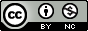 